יריד עסקים עולותייםפתיחת הקיץ עם העסקים המובילים בעולש בארותיים 16:30בחורשה – מועדון בארותיים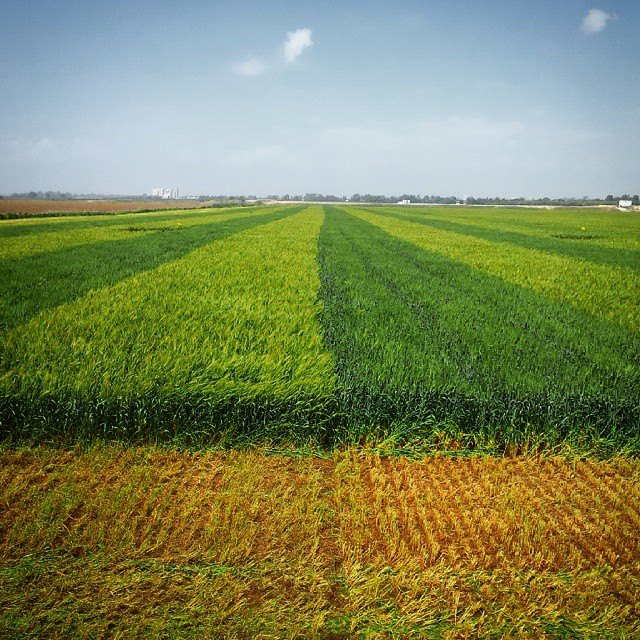 יריד עסקים ססגוני יוצא לדרך ומלווה השנה את פתיחת הקיץ בעולש – בארותיים. פתיחת קיץ שמחה עם פעילות מיוחדת לילדים. את האירוע מלווה המתנ"ס בראשותה של טלי מנהלת שלוחת שפלת חפר.על מנת שכל זה יקרה, אנחנו מבקשים מכל בעלי העסקים המעוניינים לקחת חלק ביריד לעשות מספר צעדים פשוטים:להעביר לאירית שבח  iritshevach1@gmail.com  את כל פרטי העסק  עד יום 15.5.2015 – שם העסק, תחום העיסוק, כתובת מייל, אתר וטלפון.להעביר למירב ששון סכום של 50 ₪ עבור דוכן הצגה (מטפלים, שירותים, קוסמטיקה וכו') או 100 ₪ עבור דוכן מכירות(ביגוד, מזון, אביזרים וכו'). כל העסקים שיציגו ביריד יפורסמו בחוברת המועצה האזורית שתצא לאור בתחילת יולי.לדאוג לשולחן המתאים לחומרי ההצגה ומפה לבנה.כל שאלה תיענה בשמחה באמצעות המייל של אירית שבח iritshevach1@gmail.com   או מירב ששון meravsason@gmail.com. הצוות המארגן של האירוע יעמוד לשירותכם במתן מידע עדכני שיפורסם באופן שוטף במייל המופץ באמצעות מזכירות עולש ובארותיים. כמו כן יפתח אירוע בעמוד הפייסבוק של עסקים עולותיים  https://www.facebook.com/groups/809239255770246/?ref=bookmarks.להתראות בעסקים טובים וקיץ שמח,מירב ששון, תמי זסלבסקי, חנה לסרי, אירית שבח